Сравнение десятичных дробей.Устная работа.1. Решить №3, стр. 213 (Раздел «Решаем устно»).Повторить: определение натурального числа,  правила сравнения десятичных дробей.Закрепление изученного материала.Решить №827 в тетради. Объяснения приведены ниже. Решение:; Решить №829(1-2) в тетради. Объяснения приведены ниже. Решение:..Решить №833 в тетради. Объяснения приведены ниже. 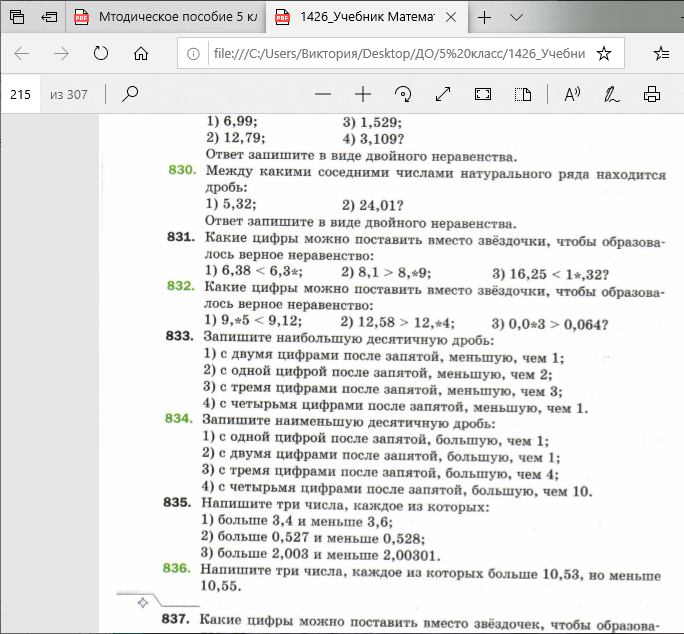 Решение:т.к. 1,9, т.к. 1,9<2.2,999, т.к. 2,999<3.0,9999, т.к. 0,9999<1.Повторение пройденного материала.Решить №841 в тетради.Домашнее задание: повторить правила п. 31; решить № 830, № 834.Ответы и решения домашнего задания присылать до 17.04.2020 на электронный адрес: vika.yakhontova.99@mail.ru     Также задание можно отправить в WhatsApp на номер: 89181593177.